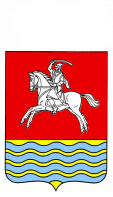 АДМИНИСТРАЦИЯ КУМЫЛЖЕНСКОГО МУНИЦИПАЛЬНОГО РАЙОНА ВОЛГОГРАДСКОЙ ОБЛАСТИПОСТАНОВЛЕНИЕот 10.03.2021 г. № 124 Рассмотрев заявление Журавлева Дениса Анатольевича  о предоставлении разрешения  на отклонение от предельных параметров разрешенного строительства, реконструкции объектов капитального строительства,    в части  уменьшения минимального отступа от северной   границы  земельного участка в целях определения мест допустимого размещения зданий, строений, сооружений, за пределами которых запрещено строительство зданий, строений, сооружений   с 3,0 м  до 0 м,   на земельном участке, расположенном по адресу: Волгоградская область, Кумылженский район, ст-ца Кумылженская, пер. Коммунистический, 29а,  кадастровый номер земельного участка 34:24:070204:2191, и, руководствуясь Градостроительным кодексом Российской Федерации, Федеральным законом от 06.10.2003 № 131-ФЗ «Об общих принципах организации местного самоуправления в Российской Федерации», Правилами землепользования и застройки Кумылженского сельского поселения Кумылженского муниципального района Волгоградской области, утвержденными  решением Совета  Кумылженского сельского поселения от 07 июня  2012г   №-43/84-2-С  «Об утверждении Правил землепользования и застройки Кумылженского сельского поселения Кумылженского муниципального района Волгоградской области», решением Кумылженской районной	 Думы от 19.11.2019 № 2/24-РД «Об утверждении Порядка организации и  проведения общественных обсуждений  и публичных слушаний  по проектам документов в сфере градостроительной деятельности в Кумылженском муниципальном районе Волгоградской области», на основании заключения о результатах публичных слушаний по вопросу предоставления разрешения на отклонение от предельных параметров разрешенного строительства, реконструкции объектов капитального строительства от 09.03.2021г,постановляю:1. Предоставить разрешение на отклонение от предельных параметров разрешенного строительства, реконструкции объектов капитального строительства, в частности, уменьшить  минимальный  отступ от северной   границы  земельного участка в целях определения мест допустимого размещения зданий, строений, сооружений, за пределами которых запрещено строительство зданий, строений, сооружений  с 3,0 м до 0 м, на земельном участке с кадастровым номером 34:24:070204:2191, расположенном по адресу: Волгоградская область, Кумылженский район, ст-ца Кумылженская, пер. Коммунистический, 29а, находящемся на праве аренды у Журавлева Дениса Анатольевича.  2.  Опубликовать настоящее постановление в районной газете «Победа»  в течение 15 дней с даты  его принятия, а также разместить  на сайте Кумылженского муниципального района в сети Интернет.3.  Контроль за исполнением постановления возложить на первого заместителя главы  – начальника отдела ЖКХ и строительства  администрации Кумылженского муниципального района  С.В. Горбова.Начальник правового отдела                                                          И.И.ЯкубоваО     предоставлении разрешения на отклонение от предельных параметров разрешенного строительства, реконструкции объектов капитального строительства на земельном участке  с кадастровым номером 34:24:070204:2191, расположенном по адресу: Волгоградская область, Кумылженский район, ст-ца Кумылженская, пер. Коммунистический, д. 29аГлава Кумылженского муниципального района		 В.В.Денисов